Prénom : ………………………………                                                                    Date : ……………………………………….L’électricitéAtelier 1  Comment allumer une ampoule avec une pile plate ?Je dessine les essais et je représente si l’ampoule brille ou pas.Atelier 2  Comment allumer une ampoule avec une pile ronde ?Schématise ton circuit quand l’ampoule brille.Si tu compares ce circuit à celui réalisé avec une pile plate, quelles sont les différences, ressemblances ?Atelier 3  Comment allumer une ampoule si on l’éloigne de la pile ?Schématise ton circuit quand l’ampoule brille.Que faut-il nécessairement pour constuire un tel circuit ?Atelier 4  Représente ce que tu observes dans une ampoule.Consigne : Observe une ampoule à filament (à incandescence) et cherche à comprendre de quoi elle se compose et comment elle fonctionne.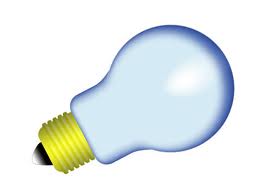 À l’aide des mots de vocabulaire, complète le schéma ci-contre : le culot ou vis, le plot, le filament, les potences, le globe, l’anneau noir en plastique. Ensuite, dessine en rouge le trajet parcouru par le courant dans l’ampoule. Atelier 5   Comment éteindre et allumer l’ampoule avec un interrupteur artisanal ?Mode opératoire pour construire un interrupteur.Matériel disponible :  des trombones, des attaches parisiennes, des morceaux de carton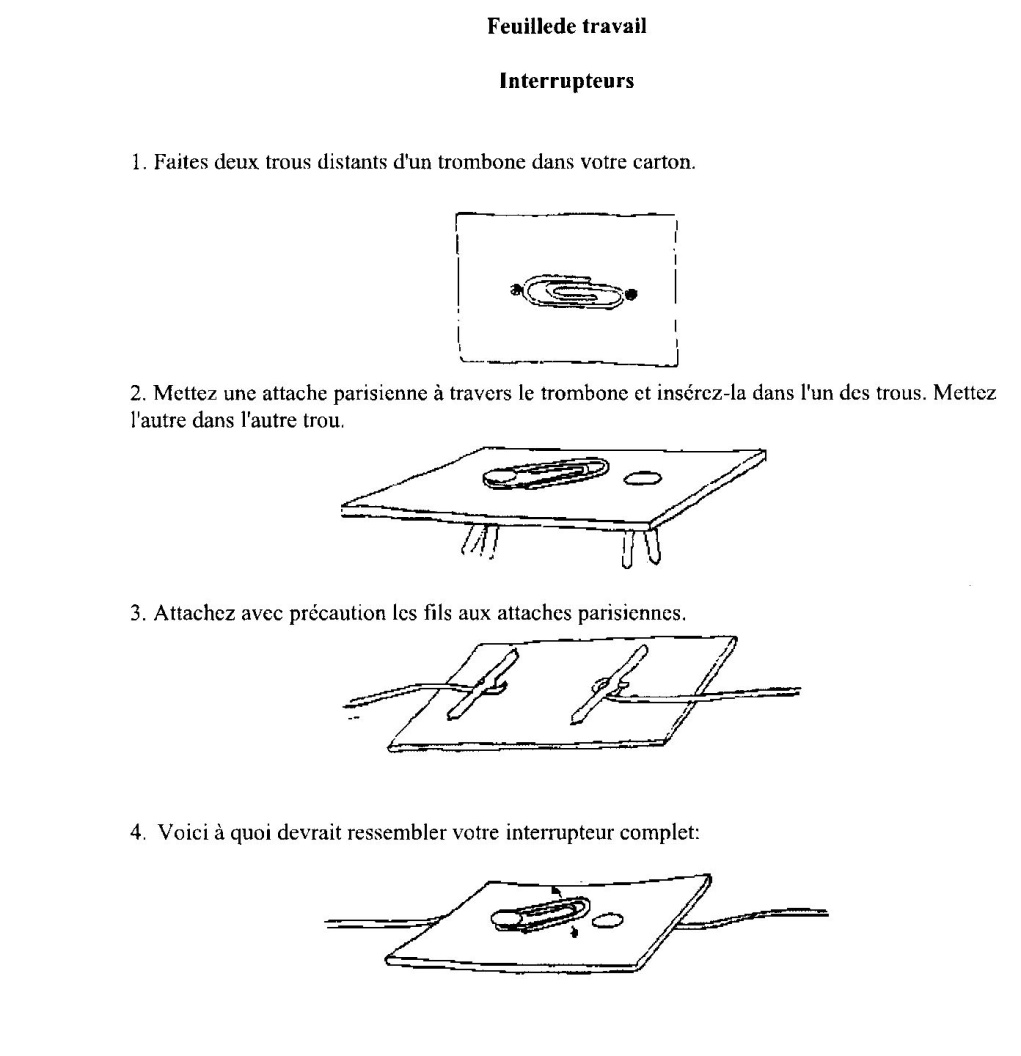 -Après avoir construit l’interrupteur, rédige un protocole qui explique comment tu vas construire un circuit électrique qui inclut une ampoule, un générateur de courant et un interrupteur ;schématise le circuit ;réalise le circuit avec les différents éléments nécessaires.Répondre aux questions ci-dessous.Pourquoi l’ampoule placée dans le circuit s’allume-t-elle si on ferme l’interrupteur ?Par où passe le courant dans l’interrupteur fermé ?Qu’arrive-t-il quand l’interrupteur est ouvert ?Atelier 6  Construis un circuit simple avec différents matériaux (paille, laine, aluminium…).       Complète le tableau et coche si l’ampoule brille ou pas. Lorsque l’on analyse les résultats obtenus, que peut-on conclure ?Atelier 7    Représente un objet qui fonctionne avec une pile.La lampe de poche distribuée fonctionne avec une pile plate. Observe les différents éléments qui la composent de manière à schématiser le circuit qui permet à l’ampoule de briller lorsque l’on actionne l’interrupteur.Matière utilisée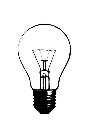 PailleLaineAluminium